    MESTO STARÁ TURÁ                   deň :  ..............................   hodina : .............................. (vypisuje pracovníčka Matričného úradu)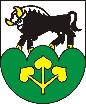 Žiadosť o slávnostné prijatie pri príležitosti narodenia dieťaťaPozn.: Neoddeliteľnou súčasťou tejto žiadosti je aj tlačivo Súhlas so spracovaním osobných údajovRodičia alebo iný zákonný zástupca dotknutej osoby: Titul, meno, priezvisko zástupcu dotknutej osoby: ................................................................................... Titul, meno, priezvisko zástupcu dotknutej osoby: ................................................................................... Kontakt (telefónne číslo/e-mail):  ..............................................................................................................žiadame týmto o slávnostné prijatie na mestskom úrade v Starej Turej pri príležitosti narodenia nášho dieťatkamenom ..................................................................................................................................................... ,narodeného dňa ....................................................................................................................................... . V Starej Turej dňa ..............................        ________________________         ________________________                                                                              podpis žiadateľa                            podpis žiadateľa        Poučenie: Túto písomnosť je potrebné doručiť na mestský úrad Stará Turá.  Súčasťou tejto žiadosti musí byť aj písomný súhlas so spracovaním osobných údajov dotknutej osoby (udelený v zmysle  nariadenia Európskeho parlamentu a Rady (EÚ) č. 2016/679 o ochrane fyzických osôb pri spracúvaní osobných údajov a voľnom pohybe takýchto údajov a zákona č. 18/2018 Z. z. o ochrane osobných údajov), ktorý nájdete na webovom sídle mesta Stará Turá www.staratura.sk. Ak prinesiete žiadosť osobne, písomný súhlas môžete vyplniť priamo na mieste. Súhlas so spracovaním osobných údajov (rodičia)Dotknutá osoba (dieťa) : (meno,  priezvisko a dátum narodenia).............................................................................................................................................................. Rodičia alebo iný zákonný zástupca dotknutej osoby : (titul, meno a priezvisko) ......................................................................................................................(titul, meno a priezvisko) ......................................................................................................................Prevádzkovateľ, ktorému sa poskytujú osobné údaje: Mestský úrad, Gen.M.R.Štefánika 375/63, 91601 Stará TuráKontaktné údaje na zodpovednú osobu: zodpovedna.osoba@staratura.skÚčely spracovania: zverejnenie mena, priezviska, dátumu narodenia dieťaťa a podpisu rodičov alebo zákonných zástupcov v pamätnej knihe mesta Stará Turá.Príjemcovia alebo kategórie príjemcov: zamestnanci mesta Stará Turá a verejnosť pri sprístupnení pamätnej knihyPrenos osobných údajov do tretej krajiny:    nebude saDoba uchovávania osobných údajov:             do doby uchovávania pamätnej knihySvojím podpisom dobrovoľne udeľujem Prevádzkovateľovi súhlas so spracovaním mojich osobných údajov pre vyššie uvedené účely. Tento súhlas platí počas doby uchovávania osobných údajov. Súhlas môže byť rozšírený aj o účely uvedené nižšie. Prevádzkovateľ po splnení účelu spracúvania osobných údajov bez zbytočného odkladu zabezpečí likvidáciu osobných údajov pokiaľ to osobitný zákon nevyžaduje inak. Prevádzkovateľ zabezpečí primeranú úroveň ochrany osobných údajov, bude spracúvať osobné údaje len v súlade s dobrými mravmi a bude konať spôsobom, ktorý neodporuje zákonu o ochrane osobných údajov ani iným všeobecne záväzným právnym predpisom a ani ich nebude obchádzať.Práva Poskytovateľa osobných údajov:súhlas so spracovaním osobných údajov môže Poskytovateľ kedykoľvek bezplatne odvolať písomnou formou na adrese Prevádzkovateľa. Odvolanie súhlasu nemá vplyv na zákonnosť spracúvania vychádzajúceho zo súhlasu pred jeho odvolaním,Poskytovateľ má právo požadovať od Prevádzkovateľa prístup k jeho osobným údajom a právo na ich opravu alebo vymazanie alebo obmedzenie spracúvania, alebo právo namietať proti spracúvaniu, ako aj právo na prenosnosť údajov,Poskytovateľ má právo obhajovať svoje práva prostredníctvom zodpovednej osoby alebo podaním podnetu na šetrenie, sťažnosti, dozornému orgánu; na Slovensku Úradu na ochranu osobných údajov v zmysle § 100 zákona č. 18/2018 Z. z.V Starej Turej dňa  ...............................         ____________________                                       ____________________                                                                 podpis (rodiča alebo zákonného zástupcu)                     podpis (rodiča alebo zákonného zástupcu)